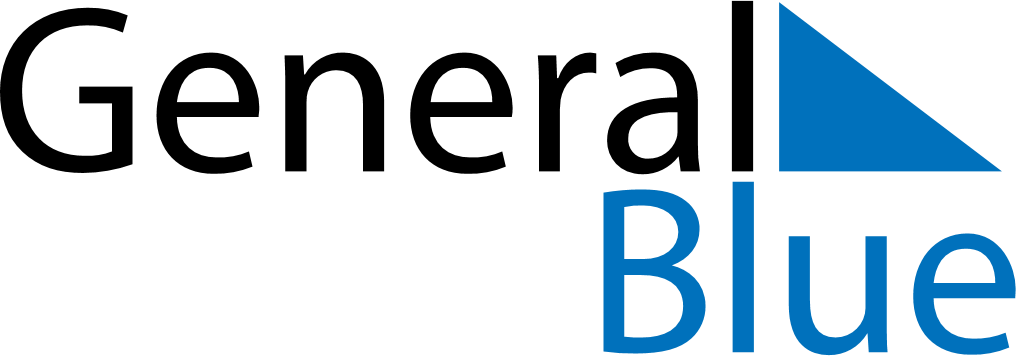 December 2028December 2028December 2028December 2028December 2028December 2028South AfricaSouth AfricaSouth AfricaSouth AfricaSouth AfricaSouth AfricaSundayMondayTuesdayWednesdayThursdayFridaySaturday12345678910111213141516Day of Reconciliation1718192021222324252627282930Christmas DayDay of Goodwill31NOTES